                            November 2019 Menu -Sarnia**Please inform a staff upon arrival if you intend on purchasing lunch. If you will be arriving later than 11:00am please give us a call to let us know that you will be joining us for lunch.**(519) 491-2668Monday TuesdayWednesdayThursdayFriday1Hot Turkey Sandwich & Veggie4CLOSEDFloor Repair5CLOSEDFloor Repair6CLOSEDFloor Repair7CLOSEDFloor Repair8CLOSEDFloor Repair11Subs, Chips& Fruit Salad12Pulled Pork on a Bun& Coleslaw13Chicken & Rice& Veggies14French Toast,Turkey BaconFruit Salad15Goulash in a Kaiser Bowl18Ham Croissant& Salad19Hamburgers & Potato Salad20Taco Salad21Peameal on a Bun& Salad22United Way Spaghetti Dinner Fundraiser$10.0025Ham & Cheese Sliders & Coleslaw26Sloppy Joes& Caesar Salad27Stew & Salad& Roll28Chicken Wrap & Jell-O29Pizza, Salad& Cake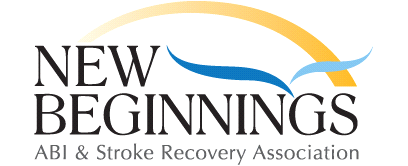 